Decimal assignment 2						name:					1. When you are adding 1.47+2.56, and you combine .07 and .06, you write 3 in the ___ place, and you trade ten _________ for one ___________2. When you are subtracting 5.41 – 2.17, you have to trade one ____________ for _________________ so you can subtract seven _______________.3. Show how to multiply 1.8 × 2.6 on this grid. Explain the product using area on the grid. 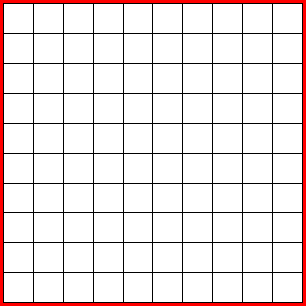 4. Show how to multiply 2.6 × 1.34 using fractions.  Convert back to decimals at the end.5. On the other side of the paper, show how to convert these fractions to decimals using long division.a. 5/8, b. 5/6,   c. 5/9,  d. 4/11, e. 1/7.